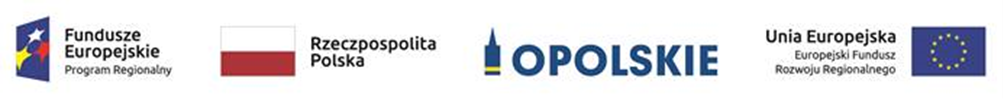 Rozeznanie rynku na:Zakup systemu teleinformatycznego do zgłaszania zadań i oceny zadań oraz głosowania w ramach Marszałkowskiego Budżetu Obywatelskiego MBO tzw. Platformy internetowej MBO.Urząd Marszałkowski Województwa  Opolskiego o przedstawienie oferty w ramach rozeznania rynku na zakup Systemu teleinformatycznego do zgłaszania zadań i oceny zadań oraz głosowania w ramach MBO tzw. Platformy internetowej MBO.Niniejsze zapytanie nie stanowi oferty w rozumieniu przepisów ustawy z dnia 23 kwietnia 1964 r. – Kodeks cywilny (Dz.U.2020 poz. 1740 z późn. zm.), jak również nie jest ogłoszeniem w rozumieniu przepisów ustawy z dnia 11 września 2019 r. – Prawo zamówień publicznych (Dz.U. 2021 poz. 1129 z późn. zm.). 1. Opis przedmiotu zamówienia stanowi załącznik nr 1 do niniejszego ogłoszenia Przedmiotem zamówienia jest zakup Systemu teleinformatycznego do zgłaszania zadań i oceny zadań oraz głosowania w ramach Marszałkowskiego Budżetu Obywatelskiego, w skrócie MBO, tzw. Platformy internetowej MBO.Zamawiający zastrzega sobie prawo do potraktowania oferty jako wiążącej i możliwości zawarcia umowy z wybranym oferentem.Termin wykonania: od zawarcia umowy do 30.11.2023 r. Przewidywany termin zgłaszania zadań – czerwiec 2023 r.Przewidywany termin głosowania – wrzesień 2023 r.2. Warunki udziału w postępowaniu oraz opis sposobu dokonywania oceny ich spełniania 1. Zamawiający wymaga dołączenia do oferty potwierdzenia spełnienia poniższych warunków wskazanych w pkt a-c:udokumentowanie co najmniej jednego zlecenia/zamówienia dotyczącego integracji systemu wytworzonego przez Wykonawcę z systemem klasy EZD, przy wykorzystaniu API, w formie referencji od poprzedniego Zamawiającego, na kwotę nie mniejszą niż 40 000 zł (brutto). Jest to warunek niezbędny do złożenia oferty;udokumentowanie wykonania co najmniej jednego systemu tożsamego z szczegółowym opisem systemu (SOS) stanowiącym założenia do niniejszego rozeznania, w formie referencji od poprzedniego Zamawiającego, na kwotę j.w.;referencje muszą posiadać nazwę Zamawiającego i muszą potwierdzać realizację Systemu w ciągu dwóch lat poprzedzających datę złożenia oferty.3. Wymagane etapy realizacji do 14 dni kalendarzowych od podpisania umowy udostępnienie przez Wykonawcę Zmawiającemu Systemu do testów;przewidywany termin zgłaszania zadań – czerwiec 2023 r.przewidywany termin głosowania – wrzesień 2023 r.w przypadku stwierdzenia niezgodności z wymaganiami Systemu opisanymi w SOS, usunięcie błędów przez Wykonawcę niezwłocznie, lecz nie później niż w ciągu 4 dni kalendarzowych od dnia zgłoszenia przez Zamawiającego.4.OdbioryOdbiór przedmiotu umowy następuje w przypadku pozytywnie zakończonych testów, o których mowa w pkt. 3 i podpisania bez uwag protokołu odbioru Systemu, jednak nie później niż do 5 czerwca 2023 r.Sposób udokumentowania spełnienia powyższych wymagań opisany jest w załączniku nr 1 do niniejszego ogłoszenia pn. szczegółowy opis systemu (SOS) .5. Oferta powinna zawierać:Wypełniony Formularz ofertowy (zał. nr 2 do niniejszego ogłoszenia).Referencje Wykonawcy potwierdzające spełnienie warunków określonych w Warunkach udziału w postępowaniu (zgodnie z pkt 2 do niniejszego ogłoszenia).6. Zamawiający dopuszcza możliwość zadawania pytań do niniejszego ogłoszenia, nie później niż do 4 maja 2023 r. do godziny 12:00 na adres email podany niżej.7. Zamawiający zastrzega sobie prawo do niewykonania żadnej oferty spośród zgłoszonych.8. Termin składania ofert w rozeznaniu rynku: Oferty należy składać do dnia 8 maja 2023 r., do godz. 12.00 na adres e-mail: dzp@opolskie.pl  Osoba do kontaktu: Marzena Ciepiela, tel 77 54 16 848, e-mail: m.ciepiela@opolskie.pl